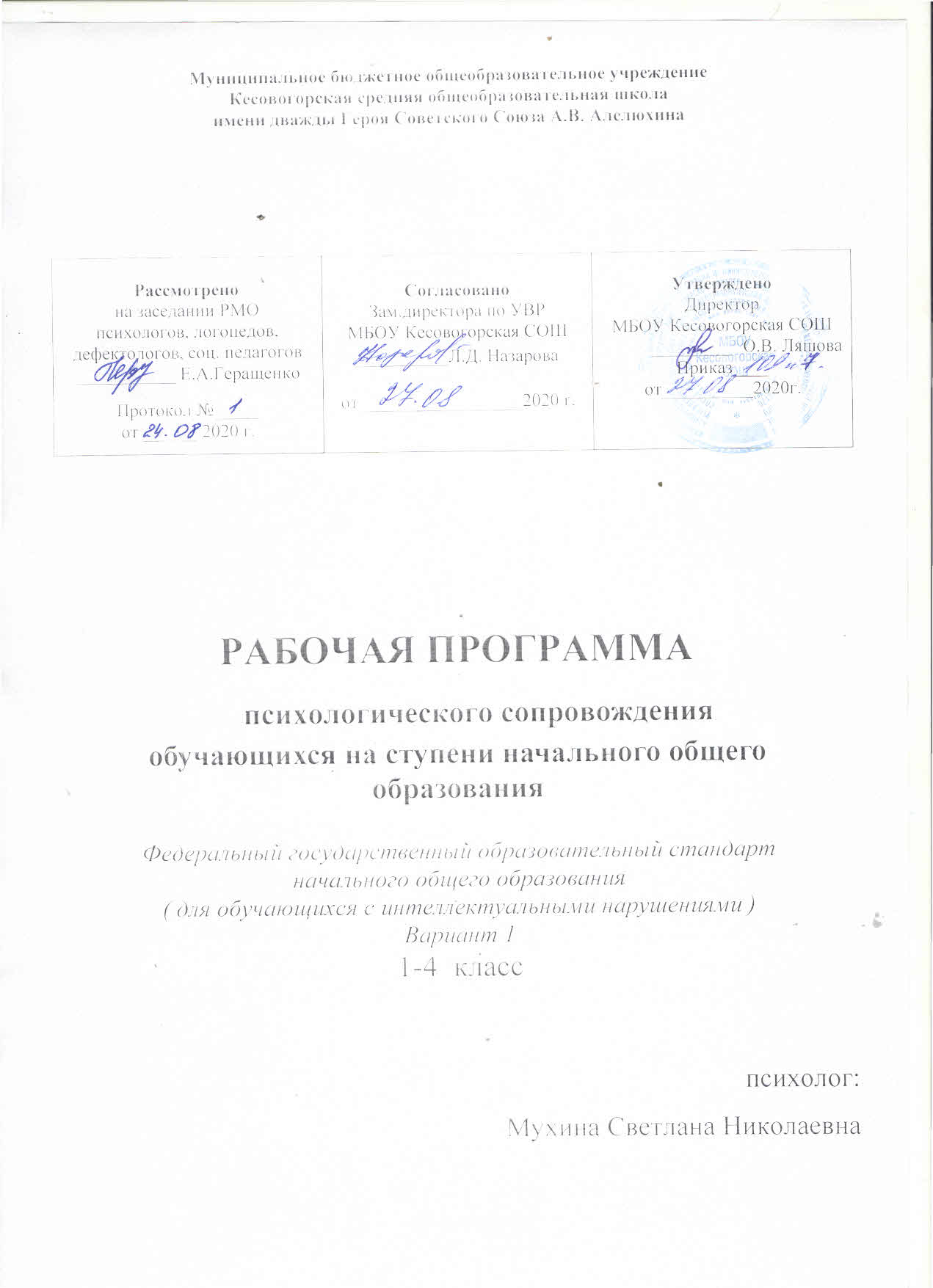 1. Пояснительная записка      Инклюзивная образовательная среда характеризуется системой ценностного отношения к обучению,  воспитанию  и  личностному  развитию  детей  с  ОВЗ,  совокупностью  ресурсов (средств,  внутренних  и  внешних  условий)  их  жизнедеятельности  в  школе  и направленностью  на  индивидуальные  образовательные  стратегии  обучающихся.  Федеральный государственный образовательный стандарт нового поколения служит  реализации  права  каждого  ребенка  на  образование,  соответствующее  его потребностям и возможностям, вне зависимости от тяжести нарушения психофизического развития, способности к усвоению базового уровня образования. Получение детьми с ОВЗ образования является одним из основных и неотъемлемых условий их успешной социализации, обеспечения их полноценного участия в жизни общества, эффективной самореализации в различных видах профессиональной и социальной деятельности.      Данная коррекционно-развивающая программа направлена на создание условий в освоении АООП НОО  детьми с  легкой степенью умственной  отсталости - вариант  8.1.  Программа  является частью системы по оказанию комплексной коррекционной помощи обучающимся в освоении адаптированной основной образовательной программы на начальной ступени обучения (1-4 классы). Нормативно-правовая база разработки программы:Федеральный закон  № 273 «Об образовании в Российской Федерации» .Федеральный государственный образовательный стандарт начального общего образования.Федеральный государственный образовательный стандарт начального общего образования обучающихся с ОВЗ.ООП ФГОС НОО (1-4 класс) МБОУ Кесовогорская СОШ.Адаптированная основная общеобразовательная программа начального образования обучающихся с интеллектуальными нарушениями (вариант 1) МБОУ Кесовогорская СОШ.       Формы и виды работы с указанной категорией учащихся основаны на учёте снижения работоспособности и неустойчивость внимания у детей этой категории, более низкого (по сравнению с нормой) уровня развития восприятия, недостаточной продуктивности произвольной памяти, малого объема памяти, неточности и трудности воспроизведения, отставание в развитии всех форм мышления, имеющихся дефектов звукопроизношения, бедности словарного запас, особенностей поведения. Ведущей деятельностью для детей с ограниченными возможностями здоровья остается игра. Коррекционная работа представляет собой систему психолого-педагогических средств, направленных на преодоление и/или ослабление недостатков в психическом развитии обучающихся.Целью программы  является психологическое сопровождение обучающихся с ЛУО, направленное на преодоление или ослабление проблем в психическом и личностном развитии, гармонизацию личности и межличностных отношений.Задачи программы:- выявление особых образовательных потребностей обучающихся, обусловленных недостатками в их физическом и (или) психическом развитии;- повышение возможностей обучающихся в освоении АООП НОО и интегрировании в образовательный процесс;- создание и реализация условий, нормализующих анализаторную, аналитико-синтетическую, и регуляторную деятельность на основе психологических средств воздействия в процессе коррекционной работы;- развитие коммуникации, социальных и бытовых навыков, адекватного учебного поведения, взаимодействия со взрослыми и обучающимися, формированию представлений об окружающем мире и собственных возможностях;- оказание родителям (законным представителям) обучающихся консультативной и методической помощи по вопросам, связанным сих развитием, обучением и воспитанием.- развитие эмоционально-личностной сферы и коррекция ее недостатков; - развитие познавательной деятельности и целенаправленное формирование высших психических функций; - формирование произвольной регуляции деятельности и поведения; - обеспечение ребенку успеха в различных видах деятельности с целью предупреждения негативного отношения к учёбе, ситуации школьного обучения в целом, повышения мотивации к школьному обучению.Программа опирается на положение психологии о том, что психика проявляется в действии и формируется в нём.Принцип организации деятельностного подхода к воспитанию и обучению детей с интеллектуальной недостаточностью предусматривает следующий аспект: успехов в коррекционной работе можно достичь только при условии опоры на ведущую деятельность. Для младших школьников – это игра. Поэтому учить и воспитывать следует, играя с ними.Система коррекционно-развивающего обучения предусматривает индивидуальные и групповые коррекционные занятия общеразвивающей направленности.Целью программы  является психологическое сопровождение обучающихся с легкой умственной отсталостью, направленное на преодоление или ослабление проблем в психическом и личностном развитии, гармонизацию личности и межличностных отношений.Задачи программы:- выявление особых образовательных потребностей обучающихся с ЛУО, обусловленных недостатками в их физическом и (или) психическом развитии;- повышение возможностей обучающихся в освоении АООП НОО и интегрировании в образовательный процесс;- создание и реализация условий, нормализующих анализаторную, аналитико-синтетическую, и регуляторную деятельность на основе психологических средств воздействия в процессе коррекционной работы;- развитие коммуникации, социальных и бытовых навыков, адекватного учебного поведения, взаимодействия со взрослыми и обучающимися, формированию представлений об окружающем мире и собственных возможностях;- оказание родителям (законным представителям) обучающихся консультативной и методической помощи по вопросам, связанным сих развитием, обучением и воспитанием.- развитие эмоционально-личностной сферы и коррекция ее недостатков; - развитие познавательной деятельности и целенаправленное формирование высших психических функций; - формирование произвольной регуляции деятельности и поведения; Принципами построения занятий являются:1) частая смена видов деятельности;2) повторяемость программного материала. Повторение одних и тех же заданийпроисходит в новых ситуациях на новых предметах. Это необходимо: чтобы у детей не пропадал интерес к занятиям; для формирования переноса полученных знаний и умений на новые объектыи ситуации.Коррекционная работа осуществляется в рамках целостного подхода к воспитанию и развитию ребенка. При организации коррекционных занятий обеспечивается субъективное переживание успеха учеником на фоне определенной затраты усилий. В дальнейшем трудность задания увеличивается пропорционально возрастающим возможностям ребенка.В период, когда ребенок еще не может получить хорошую оценку на уроке, важно создавать ситуацию достижения успеха на индивидуально-групповых занятиях. С этой целью используется система условной качественно-количественной оценки достижений ребенка. При подготовке и проведении коррекционных занятий используется различного рода игровые ситуации, дидактические игры, игровые упражнения, задания, способные сделать учебную деятельность более актуальной и значимой для ребенка.Выбор методов обучения осуществляется в соответствии с особенностями познавательной деятельности детей. Важное место занимает метод «маленьких шагов» с большой детализацией, развернутостью действий в форме алгоритмов и использованием предметно-практической деятельности.Методы работы скомбинированы так, чтобы осуществлялась смена видов деятельности учащихся и реализовался охранительный режим обучения.Коррекционная работа по программе направлена на коррекцию всей личности и включает все формы средового, личностного и коллективного воздействия на ребёнка и представлена следующими принципами: развитие интеллекта с опорой на «зону ближайшего развития»; развитие в адекватном темпе; вовлечение в интересную деятельность; воздействие через эмоциональную сферу; объяснение материала в интересной форме; гибкая система контроля знаний и их оценки.Формы проведения  коррекционных занятий:индивидуальные занятия групповые занятия .Данная программа построена по цикличному принципу и предполагает повторение тематики основных разделов программы в каждом классе, на более высоком уровне: усложняется речевой материал, дидактические и ролевые игры, расширяются понятия, усложняются формы социального взаимодействия.2. Тематическое планированиеПрограмма рассчитана на младших школьников с ЛУО, продолжительность обучения занимает 4 года. Объем программы составляет: в первом классе –66 часов в год; во 2–4 классах – 68 часов в год (2 занятия  в неделю). Продолжительность занятий может варьироваться от 20 до 45 минут в зависимости от возраста и личных особенностей детей.3. СОДЕРЖАНИЕ КУРСА1 КЛАССВ соответствии с выделенными особенностями детей с ЛУО психокоррекционная работа в 1 классе может быть конкретизирована и обозначена следующими разделами:  Раздел 1. Комплексное обследование детей. Определение первичного уровня  развития (2часа).Исследование общей осведомлённости и кругозора учащихся. Исследование мелкой и крупной моторики рук. Динамическая, статическая координация. Ловкость и точность движений. Исследование сенсорных процессов. Исследование восприятия (форма, цвет, размер, материал, пространство и время). Представления о внешних свойствах предметов. Эмоции.Раздел  2. Адаптация первоклассников (4 часа).Принятие социальной роли школьника, ознакомление со школьными правилами.Раздел 3.  Развитие крупной  и мелкой моторики,  графомоторных  навыков (8 часов) Крупная моторика (4 часа). Общеразвивающие подвижные игры. Целенаправленность выполнения действий и движений по инструкции педагога (броски в цель, ходьба по "дорожке следов"). Развитие точности движений. Развитие умения контролировать сменяемость действий. Развитие ловкости движений. Развитие устойчивости. Развитие слуховой и тактильной координации.Мелкая моторика (4 часа).  Развитие координации движений кисти рук и пальцев. Пальчиковая гимнастика. Изучение штриховальных линий. Развитие координации движений руки и глаза (нанизывание бус, завязывание узелков). Рисование, штриховка, обводка, по трафарету. Соединение линий по точкам. Контурная аппликация из пластилина и кусочков цветной бумаги. Развитие моторной координации. Упражнения с массажными мячами.Раздел 4. Коррекция сенсорных процессов (25 часов): Восприятие формы, величины, цвета; конструирование предметов. Зрительное и слуховое восприятие Формирование сенсорных эталонов плоскостных геометрических фигур (круг, квадрат, прямоугольник, треугольник) в процессе выполнения упражнений. Назначение основных форм. Описание предметов. Живое - неживое. Выделение признака формы; Сопоставление размеров двух предметов, контрастных по высоте, длине, ширине, толщине. Различение и выделение основных цветов (красный, желтый, зеленый, синий, черный, белый).Составление целого из частей на разрезном наглядном материале (3-4 детали).Восприятие пространства Ориентировка на собственном теле: дифференциация правой (левой) руки (ноги), правой (левой) части тела. Определение расположения предметов в пространстве (справа - слева, выше - ниже и др.). Движение в заданном направлении в пространстве (вперед, назад, т.д.). Ориентировка в помещении по инструкции педагога. Ориентировка в линейном ряду (порядок следования). Пространственная ориентировка на листе бумаги (центр, верх, низ, правая (левая) сторона); расположение геометрических фигур по речевой инструкции, перемещение их на плоскости листа. Составление на листе бумаги комбинаций из полосок, геометрических фигур.Восприятие времениИзучение временных показателей: времён года, дней недели. Последовательность событий. Раньше - позже. Тактильно-двигательное восприятие Определение на ощупь предметов. Определение на ощупь величины предметов из разного материала.Восприятие эмоций человека Знакомство с эмоциональным миром человека. Радость. Страх/испуг. Грусть/печаль. Гнев. Спокойствие. Злость. Удивление.Раздел 5. Развитие познавательной сферы и целенаправленное формирование высших психических функций (14 часов).Активизация познавательной деятельности.Раздел 6. Формирование произвольной регуляции деятельности и поведения (5 часов).Развитие  и коррекция  произвольной регуляции деятельности и поведения.Раздел 7. Развитие коммуникативной сферы и социальная интеграция (4 часа)Развитие способности к взаимодействию с одноклассниками, семьей и педагогами. Коррекция неэффективных моделей поведения ребенка в социуме.Раздел 8. Развитие эмоционально-личностной сферы и коррекция ее недостатков  (6 часов). Формирование интереса к себе и позитивного самоотношения, коррекция самооценки. Раздел 9. Итоговая диагностика (1 час)Оценка динамики состояния высших психических  функций.Итого: 66 часов (2 занятия в неделю) 2 КЛАССРаздел 1.  Вводное занятие (1 час) Психодиагностические упражнения,  создание положительной  мотивации на  занятия,  знакомство. Раздел 2. Диагностический  блок  (1 час)Диагностика уровня произвольности  внимания,  трудоспособности,  продуктивности,  памяти,  умения работать  по  инструкции,  эмоционально-волевой  сферы. Раздел 3. Развитие и коррекция  сенсорной  сферы (15 часов)Развитие зрительного восприятия (сенсорные эталоны, зрительный анализ, тонкость и дифференцированность восприятия);развитие слухового восприятия (ритмизация, дифференциация, соотнесение); развитие тактильного восприятия; развитие кинестетических ощущений.Раздел 4. Развитие двигательной  сферы (7 часов)Развитие мелкой  и крупной моторики,  общей двигательной координации; динамическая организация двигательного акта (развития умения организации и контроля простейших двигательных программ).Раздел 5. Формирование пространственно-временных отношений (7 часов)Формирование собственно пространственных и квазипространственных   представлений (умение ориентироваться в собственном теле, умения ориентироваться на плоскости, умения ориентироваться во внешнем пространстве улицы, поселка, формирование пространственных представлений в речи, формирование умения понимать пространственные и временные логико-грамматические конструкции.)Раздел 6.  Развитие когнитивной  сферы (23  часа)Формирование мнестических процессов и приемов мнестической деятельности; формирование приемов умственной деятельности, развитие интеллектуальной сферы.Раздел 7. Формирование школьной  мотивации  и профилактика  школьной  дезадаптации (5 часов) Формирование функции программирования и контроля собственной деятельности.Раздел 8. Развитие эмоционально-личностной сферы (8 часов)Развитие эмоциональной стабильности в отношениях со сверстниками.Итоговая диагностика (1 час). Определение динамики психического  развития. Итого: 68  часов (2 занятия в неделю)3 КЛАССРаздел 1. Вводное  занятие (1 час)Раздел 2. Профилактика школьной  дезадаптации,  развитии коммуникативных  способностей (4 часа)Профилактика  школьной  дезадаптации,  снятие нервно-психического  напряжения,  сплочение  детского  коллектива.  Раздел 3. Развитие произвольного  внимания  и поведения (9 часов)Развитие и коррекция функции внимания,  обучение навыкам  произвольного  внимания и контроля над  поведением. Раздел 4.Развитие мнестических  способностей ( 9 часов)Развитие разных  видов и модальностей памяти,  обучение  способам запоминания,  формирование произвольности  запоминания. Раздел 5.  Развитие мыслительных  процессов и зрительно-моторной  координации (15  часов)Развитие основных  мыслительных операций (анализ,  синтез,  абстрагирование).  Развитие логического  и понятийного  мышления.  Раздел 6.  Развитие двигательной  сферы (5  часов)Развитие мелкой моторики и общей двигательной  координации.  Динамическая организация двигательного  акта.  Раздел 7.  Формирование пространственно-временных  отношений (4  часа)Формирование пространственных  и квазипространственных  отношений. Раздел 8.  Развитие и коррекция эмоциональной  сферы (7 часов)Знакомство с чувствами и эмоциями. Развитие умения правильно  выражать  свои  чувства и эмоции социально  приемлемым способом. Раздел 9.  Развитие творческих  способностей,  воображения  (4 часа)Развитие воображения учащихся.  Стимулирование креативных  возможностей детей. Раздел  10.  Развитие эмоционально-личностных  качеств (8  часов).Развитие эмоциональной стабильности. Коррекция эмоционально-волевых  нарушений у детей.  Раздел 11. Обобщающие занятия,  итоговая диагностика (2  часа)Определение динамики развития детей.  Итого: 68 часов (2  занятия в неделю)4  КЛАСС Раздел 1.  Вводное занятие (1 час) Групповые игры, принятие правил групповой работы, создание атмосферы эмоционального комфорта.Раздел 2. Диагностический  блок  (1 час)Тесты интеллекта, интеллектуального и личностного  развития, уровень  развития мотивации, обучающихся.Раздел 3. Восприятие. Пространственные представления (  5 часов)Развитие различных видов  восприятия (пространственных, осязательных, временных),  развитие глазомера и зрительной моторной координации.Раздел 4. Развитие памяти (8 часов)Развитие различных видов памяти: слуховой, зрительной, моторной, опосредованной и проч. Овладение приемами осмысленного запоминания; развитие смысловой вербальной памяти.Раздел 5. Развитие воображения (4 часа) Развитие видов воображения: активация свойств воображения.Раздел 6.  Развитие внимания (10 часов)Развитие произвольного  внимания. Развитие устойчивости и концентрации  внимания.Раздел 7. Развитие мыслительных  функций (17 часов)Развитие наглядно-образного мышления; формирование вербально-понятийного аппарата;Развитие сложных форм мышления (логического мышления): абстрагирование, установление закономерностей. Развитие словесно – логического мышления. Построение умозаключения по аналогии.Раздел 8. Развитие произвольности  и волевой  регуляции (7  часов). Формирование навыков построения внутреннего плана   действий, овладение приемами самоконтроля и саморегуляции. Активация способностей к преодолению гиперактивности,расторможенности, неуправляемости; развитие рефлексивной деятельности.Раздел 9. Развитие эмоционально-волевой  сферы (10 часов)Развитие эмоциональной сферы. Формирование рефлексии личностных качеств. Развитие самооценки, умений принять себя; развитие умений дифференциации чувств. Рефлексия собственных чувств (Я – это Я), развитие умения различать виды поведения и умения работать в команде.Раздел 10.  Развитие личностно-мотивационной  сферы (4 часа)Коррекция мотивационной  сферы (потребности, интересы, стремления, цели, влечения, мотивационные установки и т. д.)Раздел 11. Итоговая диагностика (1 час)Подведение итогов,  определение динамики развития детей.Итого: 68  часов (2  занятия в неделю)4. ПЛАНИРУЕМЫЕ РЕЗУЛЬТАТЫ ИЗУЧЕНИЯ КОРРЕКЦИОННОГО КУРСАВ результате целенаправленной деятельности на занятиях по развитию психологических качеств учащиеся получат возможность научиться:Предметные УУД:      1 класс
      — Целенаправленно выполнять действия по инструкции педагога.
      — Правильно пользоваться письменными принадлежностями, копировать несложные изображения.
      — Анализировать и сравнивать предметы по одному из указанных признаков: форма, величина, цвет.
      — Различать и называть основные цвета.
      — Классифицировать геометрические фигуры.
      — Составлять предмет из 2—3 частей.
      — Определять на ощупь величину хорошо знакомых предметов.
      — Зрительно определять и называть отличительные и общие признаки двух предметов.
      — Классифицировать предметы и их изображения по признаку соответствия знакомым сенсорным эталонам, делать простейшие обобщения.
      — Ориентироваться на собственном теле и на плоскости листа бумаги.
      — Выделять части суток и определять порядок дней недели.      Занятия будут способствовать развитию:познавательных процессов: памяти, внимания, мышления, восприятия, воображения;активизации познавательной деятельности; развитию  и коррекции  произвольной регуляции деятельности и поведения;развитию навыков эффективной коммуникации;развитию эмоционально-личностной сферы.      2 класс
      — Точно выполнять движения по трехзвенной инструкции педагога.
      — Выполнять выразительные движения.
      — Согласовывать движения руки и глаза, обеих рук.
      — Рисовать и обводить по трафарету, штриховать.
      — Определять различия между предметами по форме, величине, цвету, обозначать их словом.
      — Различать и называть основные цвета и их оттенки.
      — Конструировать предметы из 3—4 геометрических фигур.
      — Узнавать предмет по части.
      — Определять на ощупь разные свойства предметов (по поверхности, весу, температуре) и называть их.
      — Находить различия и сходство в двух аналогичных сюжетных картинках.
      — Делать элементарные обобщения на основе сравнения и различения предметов и их изображений.      — Ориентироваться в помещении, двигаться в заданном направлении.
      — Соотносить времена года с названиями месяцев.      Занятия будут способствовать развитию:познавательных процессов: памяти, внимания, мышления, восприятия, воображения;активизации познавательной деятельности; развитию  и коррекции  произвольной регуляции деятельности и поведения;развитию навыков эффективной коммуникации;развитию эмоционально-личностной сферы.
      3 класс
      — Целенаправленно выполнять действия по трех- и четырехзвенной инструкции педагога.
      — Дорисовывать незаконченные изображения.
      — Группировать предметы по двум заданным признакам формы, величины или цвета, обозначать их словом.
      — Составлять цветовую гамму от темного до светлого тона разных оттенков.
      — Конструировать предметы из 5—6 деталей, геометрических фигур.
      — Определять на ощупь поверхность предметов, обозначать в слове качества и свойства предметов.
      — Зрительно дифференцировать 2—3 предмета по неярко выраженным качествам, определять их словом.
      — Классифицировать предметы и явления на основе выделенных свойств и качеств.      — Сравнивать предметы по тяжести на глаз, взвешивая на руке.
      — Действовать по звуковому сигналу.
      — Адекватно ориентироваться на плоскости и в пространстве; выражать пространственные отношения с помощью предлогов.
      — Определять время по часам.      Занятия будут способствовать развитию:познавательных процессов: памяти, внимания, мышления, восприятия, воображения;активизации познавательной деятельности; развитию  и коррекции  произвольной регуляции деятельности и поведения;развитию навыков эффективной коммуникации;развитию эмоционально-личностной сферы.
      4 класс
      — Целенаправленно выполнять действия по четырехзвенной инструкции педагога, составлять план действий.
      — Выполнять точные движения при штриховке двумя руками.
      — Пользоваться элементами расслабления.
      — Группировать предметы по двум самостоятельно выделенным признакам, обозначать их словом.
      — Смешивать цвета, называть их.
      — Конструировать сложные формы из 6—8 элементов.
      — Находить нереальные элементы нелепых картинок.
      — Определять противоположные качества и свойства предметов.
      — Самостоятельно классифицировать предметы по различным признакам.      — Моделировать расположение предметов в заданном пространстве.
      — Определять возраст людей.  Занятия будут способствовать развитию:познавательных процессов: памяти, внимания, мышления, восприятия, воображения;активизации познавательной деятельности; развитию  и коррекции  произвольной регуляции деятельности и поведения;развитию навыков эффективной коммуникации;развитию эмоционально-личностной сферы.Успешность освоения курса «Психокоррекционных занятий» проявляется:В области адаптации обучающегося к школьным требованиям:позитивное отношение к посещению школы;соблюдение школьной дисциплины;ориентировка в пространстве класса и школьном здании;социально-нормативное обращение к педагогу;социально-нормативное поведение в общественных местах школы;формирование школьной мотивации.В области развития произвольной регуляции деятельности и поведения:формирование осознания необходимости прилагать усилия для полноценного выполнениязаданий;формирование дифференцированной самооценки (постарался-не постарался, справился – несправился);формирование умения составлять программу действий (возможно совместно со взрослым);формирование умения соотносить полученный результат с образцом, исправляя замеченныенедочеты (у соседа, у себя);формирование способности задерживать непосредственные импульсивные реакции, действоватьв плане заданного, не отвлекаясь на посторонние раздражители;способность правильно выполнять задание (с соблюдением инструкции, удерживая пландеятельности);способность относительно объективно оценивать достигнутый результат деятельности;способность давать словесный отчет о проделанной работе;формирование способности к переносу полученных навыков на реальную учебнуюдеятельность.В области коррекции недостатков развития познавательной сферы и формированиявысших психических функций:совершенствование мотивационно-целевой основы учебно-познавательной деятельности;улучшение качества понимания инструкции (с уточнением, но без наглядного показа),возможность осуществлять последовательные действия на основе словесной инструкции(графический диктант);способность ориентироваться в пространстве, используя графический план и ориентиры,понимать словесные обозначения пространства;способность ориентироваться во времени суток, понимать протяженность недели, месяца, года;возможность концентрации и произвольного удержания внимания;способность воспроизводить требуемое пространственное соотношение частей объекта(геометрические мозаики, графические планы, зарисовывание наглядно представленногообъекта и т.п.);способность к выделению функционально-значимых частей объектов, установлениюзакономерностей на наглядно представленном материале;возможность приходить к простому умозаключению и обосновывать его;возможность понимания символических обозначений;способность к вербализации своих действий;способность осознавать свои затруднения, обращаясь за помощью;способность решать учебно-познавательные задачи в образном или частично в умственномплане.В области развития эмоционально-личностной сферы и коррекции ее недостатков:уменьшение количества (выраженности) нежелательных аффективных реакций;улучшение эмоционального состояния, определяемого по показателям активности, проявленийпознавательного интереса, качественных характеристик контакта и аффективного компонентапродуктивности;снижение степени эмоциональной напряженности;отдельные проявления попыток регулировать свое эмоциональное состояние.В области развития коммуникативной сферы и социальной интеграции:способность обращать внимание на внешний вид, настроение, успехи одноклассников;уменьшение проявлений эгоцентризма и количества конфликтных ситуаций;снижение количества проявлений агрессивного поведения, в т.ч. вербальной агрессии;формирование умения дифференцировать ситуации личностного и делового общения;овладение формулами речевого этикета;снижение проявлений тревожности и враждебности по отношению к сверстникам и педагогам;повышение и стабилизация социометрического статуса ребенка.Формируемые метапредметные учебные действия Основной показатель качества освоения программы: личностный рост обучающегося, егосамореализация и определение своего места в детском коллективе, переход в среднюю школу и обучение по АООП ООО вариант 8.1.Формы подведения итоговВ процессе обучения необходимо осуществлять мониторинг всех групп, который помогает выявить индивидуальные достижения обучающихся и позволит делать выводы об эффективности проводимой в этом направлении работы.Список литературыБлинова Л.Н. Диагностика и коррекция в образовании детей с задержкой психического развития: Учеб.пособие.- М.: Изд-во НЦ ЭНАС, 2004.Варенова Т.В. Теория и практика коррекционной педагогики. - Минск, АСАР, 2003.Власова Т.А., Певзнер М.С. О детях с отклонениями в развитии.- М., 1973. Дети с задержкой психического развития/ Под ред.Г.А.Власовой, В.И.Лубовского, Н.А.Шипицыной.-М.,1984. Егорова Т.В. Особенности памяти и мышления младших школьников отстающих в развитии.- М., 1973.Левченко И.Ю., Киселева Н.А. Психологическое изучение детей с отклонениями в развитии. - М.: Коррекционная педагогика, 2005.Мастюкова Е.М., Московкина А.Г. Семейное воспитание детей с отклонениями в развитии / Под ред. В.И. Селиверстова. - М.: Гуманитар. изд. центр ВЛАДОС, 2003. Основы коррекционной педагогики и специальной психологии: Учебно-методическое пособие для педагогических  и гуманит.вузов. (Авт.-сост. В.П.Глухов) /В.П.Глухов.-М.: МГГУ им. М.А.Шолохова, 2007.Ткачёва В.В. Технологии психологической помощи семьям детей с отклонениями в развитии. – АСТ., М., 2007Ульенкова У.В.Дети с задержкой психического развития.- Н.-Новгород, 1994.Шевченко С.Г. Обучение детей с задержкой психического развития: Пособие для учителей .- Смоленск, 19994"Методические рекомендации по развитию сенсорной сферы  детей (пособие для коррекционных учреждений)". Л.А. Метиева."Коррекция и развитие эмоциональной сферы детей с ОВЗ". Е.В. Иванова     УМК "Развивающие задания 1-4 класс". Е.В. Языканова"120 уроков психологического развития младших школьников". Н.П. Локалова№ п/пРаздел Кол-во часов1 класс1 класс1 классКомплексное обследование детей. Определение первичного уровня  развития2Адаптация первоклассников 4Развитие крупной  и мелкой моторики,  графомоторных  навыков8Коррекция сенсорных процессов24Развитие познавательной сферы и целенаправленное формирование высших психических функций14Формирование произвольной регуляции деятельности и поведения4Развитие коммуникативной сферы и социальная интеграция4Развитие эмоционально-личностной сферы и коррекция ее недостатков  5Итоговая диагностика1Итого:662 класс2 класс2 классРаздел 1.  Вводное занятие 1Раздел 2. Диагностический  блок  1Раздел 3. Развитие и коррекция  сенсорной  сферы15Раздел 4. Развитие двигательной  сферы7Раздел 5. Формирование пространственно-временных отношений7Раздел 6.  Развитие когнитивной  сферы23Раздел 7. Формирование учебной мотивации  и профилактика  школьной  дезадаптации5Раздел 8. Развитие эмоционально-личностной сферы8Раздел 9. Итоговая диагностика. Определение динамики психического  развития1Итого:683 класс3 класс3 классРаздел 1. Вводное  занятие1Раздел 2. Профилактика школьной  дезадаптации,  развитии коммуникативных  способностей4Раздел 3. Развитие произвольного  внимания  и поведения9Раздел 4.Развитие мнестических  способностей9Раздел 5. Развитие мыслительных  процессов и зрительно-моторной  координации15Раздел 6.  Развитие двигательной  сферы5Раздел 7.  Формирование пространственно-временных  отношений4Раздел 8.  Развитие и коррекция эмоциональной  сферы 7Раздел 9.  Развитие творческих  способностей,  воображения  4Раздел  10.  Развитие эмоционально-личностных  качеств 8Раздел 11. Обобщающие занятия,  итоговая диагностика2Итого:684  класс4  класс4  классРаздел 1.  Вводное занятие1Раздел 2. Диагностический  блок  1Раздел 3. Восприятие. Пространственные представления5Раздел 4. Развитие памяти8Раздел 5. Развитие воображения4Раздел 6.  Развитие внимания10Раздел 7. Развитие мыслительных  функций17Раздел 8. Развитие произвольности  и волевой  регуляции7Раздел 9. Развитие эмоционально-волевой  сферы10Раздел 10.  Развитие личностно-мотивационной  сферы4Раздел 11. Итоговая диагностика1Итого:68Личностные                    учебные действияВключают следующие умения:• осознание себя как ученика, заинтересованного посещением школы, обучением, занятиями, как члена семьи, одноклассника, друга; • способность к осмыслению социального окружения, своего места в нем, принятие соответствующих возрасту ценностей и социальных ролей; • положительное отношение к окружающей действительности, готовность к организации взаимодействия с ней и эстетическому ее восприятию; • целостный, социально ориентированный взгляд на мир в единстве его природной и социальной частей; • самостоятельность в выполнении учебных заданий, поручений, договоренностей; • понимание личной ответственности за свои поступки на основе представлений о этических нормах и правилах поведения в современном обществе; • готовность к безопасному и бережному поведению в природе и обществеКоммуникативные   учебные действияВключают следующие умения:• вступать в контакт и работать в коллективе (учитель - ученик, ученик - ученик, ученик - класс, учитель-класс); • использовать принятые ритуалы социального взаимодействия с одноклассниками и учителем; • обращаться за помощью и принимать помощь; • слушать и понимать инструкцию к учебному заданию в разных видах деятельности и быту; • сотрудничать со взрослыми и сверстниками в разных социальных ситуациях; • доброжелательно относиться, сопереживать, конструктивно взаимодействовать с людьми; • договариваться и изменять свое поведение с учетом поведения других участников спорной ситуацииРегулятивные          учебные действияВключают следующие умения:• входить и выходить из учебного помещения со звонком; • ориентироваться в пространстве класса (зала, учебного помещения); • пользоваться учебной мебелью;• адекватно использовать ритуалы школьного поведения (поднимать руку, вставать и выходить из-за парты и т. д.); • работать с учебными принадлежностями (инструментами, спортивным инвентарем) и организовывать рабочее место; • передвигаться по школе, находить свой класс, другие необходимые помещения; • принимать цели и произвольно включаться в деятельность, следовать предложенному плану и работать в общем темпе; • активно участвовать в деятельности, контролировать и оценивать свои действия и действия одноклассников; • соотносить свои действия и их результаты с заданными образцами, принимать оценку деятельности, оценивать ее с учетом предложенных критериев, корректировать свою деятельность с учетом выявленных недочетов.Познавательные      учебные действияОтносятся следующие умения:• выделять существенные, общие и отличительные свойства предметов; • устанавливать видо-родовые отношения предметов; • делать простейшие обобщения, сравнивать, классифицировать на наглядном материале; • пользоваться знаками, символами, предметами-заместителями; • наблюдать; • работать с информацией (понимать изображение, текст, устное высказывание, элементарное схематическое изображение, таблицу, предъявленные на бумажных и электронных и других носителях).